HSC Minimum Standard Tests – Item DevelopmentExpression of InterestPA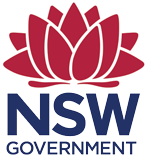 PERSONAL DETAILSContact details (all fields are compulsory)	Referees’ detailsPlease give the details of two referees who can be contacted to give further information relevant to your expression of interest. Please ensure that you have asked their permission before including their details below.SELECTION CRITERIA (Please provide relevant information.)1.	Appropriate qualifications and experience2.	Which courses are you teaching this year?3.	Which courses are you accredited to teach?4.	Please provide information about your experience in numeracy, literacy or writing activities.5.	Please provide information about your experience in activities such as HSC marking, HSC exam committees, HSC assessing, NAPLAN marking, HSC Minimum Standard marking, etc.6.	Additional professional experience 
(eg trade experience, professional associations, other professional or school-based activities)7.	Please provide evidence of your level of oral and written communication skills8.	Please provide evidence of your capacity to work in a teamCONDITIONS OF APPOINTMENT: (Please read these criteria before completing the declaration.)You must sign a confidentiality agreement in relation to your work on secure test material.You must maintain strict confidentiality in relation to the creation of the test items and discussions about the development of the items.  You must be available for briefing and review meetings at the NESA office, which may involve up to three days during school holidays for committees, or one day for writing workshops.You must NOT teach or tutor the relevant Minimum Standard Test(s) while a member of the committee or in the remainder of the year after participating in a writing workshop.You must disclose whether you are an author of textbooks/videos in literacy or numeracy that are in general use in schools or TAFE.You must NOT have a close relative (eg spouse, sibling, child) teaching or tutoring the relevant Minimum Standard Test(s) while you are a member of the committee or in the remainder of the year after participating in a writing workshop.You must NOT write or review test items in the relevant Minimum Standard Test(s) for your school, school systems (eg Catholic/TAFE/Regional) or commercial organisations such as test writing organisations or online organisations, while a member of the committee or in the remainder of the year after participating in a writing workshop.You must NOT lecture or speak at any meetings or study courses on the content or interpretation of the relevant Minimum Standard Test(s) while a member of the committee or in the remainder of the year after participating in a writing workshop.ENDORSEMENTThis page must be completed for the expression of interest to be considered. If you are currently based at a school, TAFE college or university, the endorsement must be made by the principal or a supervisor. If you are retired or not working in a school, TAFE college or university, an appropriate person must endorse your expression of interest by completing Section B.Expressions of interest should be submitted by email to minstandard@nesa.nsw.edu.au Surname:First name:Title:Date of birth:Marker number 
(if applicable):NESA number 
(if applicable):I am interested in developing:Reading test items 	Numeracy test items	Writing test items	Please tick all appropriate boxesWhere did you learn about the advertised expression of interest? Education sector: Primary         Secondary          University           TAFE  Work status: Full-time       Part-time             Retired
	or casual Current position on staff (including faculty):Mailing addressSuburb/PostcodeEmail addressMobile numberPhone numberSchool/Institution and locationI am:an Aboriginal person.a Torres Strait Islander person.an Aboriginal and Torres Strait Islander person.not an Aboriginal or Torres Strait Islander person.NamePosition and place of workDaytime contact number12Degree/DiplomaYear(s)CompletedInstitutioneg Bachelor of Education1997UNSWTotal years teaching in NSW:PrimarySecondaryTAFEUniversityDeclarationI declare that the information I have supplied on this form is correct.	I am prepared to comply with all the conditions of appointment listed above.	If appointed, I will ensure that I am available to attend all meetings as required.	DeclarationI declare that the information I have supplied on this form is correct.	I am prepared to comply with all the conditions of appointment listed above.	If appointed, I will ensure that I am available to attend all meetings as required.	DeclarationI declare that the information I have supplied on this form is correct.	I am prepared to comply with all the conditions of appointment listed above.	If appointed, I will ensure that I am available to attend all meetings as required.	DeclarationI declare that the information I have supplied on this form is correct.	I am prepared to comply with all the conditions of appointment listed above.	If appointed, I will ensure that I am available to attend all meetings as required.	DeclarationI declare that the information I have supplied on this form is correct.	I am prepared to comply with all the conditions of appointment listed above.	If appointed, I will ensure that I am available to attend all meetings as required.	Name:Signature:Date:___ / ___ / ____Section AEndorsement – Principal/SupervisorI recommend ............................................................ as suitable for appointment to the activity/activities as indicated on page 1.	I have read the expression of interest and believe the information it contains to be accurate.	I understand the time commitment that the activity will involve and agree to release the person as required.Comments:		Section AEndorsement – Principal/SupervisorI recommend ............................................................ as suitable for appointment to the activity/activities as indicated on page 1.	I have read the expression of interest and believe the information it contains to be accurate.	I understand the time commitment that the activity will involve and agree to release the person as required.Comments:		Section AEndorsement – Principal/SupervisorI recommend ............................................................ as suitable for appointment to the activity/activities as indicated on page 1.	I have read the expression of interest and believe the information it contains to be accurate.	I understand the time commitment that the activity will involve and agree to release the person as required.Comments:		Section AEndorsement – Principal/SupervisorI recommend ............................................................ as suitable for appointment to the activity/activities as indicated on page 1.	I have read the expression of interest and believe the information it contains to be accurate.	I understand the time commitment that the activity will involve and agree to release the person as required.Comments:		Section AEndorsement – Principal/SupervisorI recommend ............................................................ as suitable for appointment to the activity/activities as indicated on page 1.	I have read the expression of interest and believe the information it contains to be accurate.	I understand the time commitment that the activity will involve and agree to release the person as required.Comments:		Name of Principal/Supervisor:Signature:Date:___ / ____ / ____Section BEndorsement – otherI recommend ............................................................ as suitable for appointment to the activity/activities as indicated on page 1.	I have read the expression of interest and believe the information it contains to be accurate.Comments:		Section BEndorsement – otherI recommend ............................................................ as suitable for appointment to the activity/activities as indicated on page 1.	I have read the expression of interest and believe the information it contains to be accurate.Comments:		Section BEndorsement – otherI recommend ............................................................ as suitable for appointment to the activity/activities as indicated on page 1.	I have read the expression of interest and believe the information it contains to be accurate.Comments:		Section BEndorsement – otherI recommend ............................................................ as suitable for appointment to the activity/activities as indicated on page 1.	I have read the expression of interest and believe the information it contains to be accurate.Comments:		Section BEndorsement – otherI recommend ............................................................ as suitable for appointment to the activity/activities as indicated on page 1.	I have read the expression of interest and believe the information it contains to be accurate.Comments:		Name and position:Professional relationship to applicantSignature:Date:___ / ____ / ____